МИНИСТЕРСТВО ВНУТРЕННИХ ДЕЛ РОССИИМОСКОВСКИЙ УНИВЕРСИТЕТКАФЕДРА ФИЛОСОФИИП Р А К Т И К У М    по дисциплине«ЛОГИКА»ВАРИАНТ № ______                                                                   Выполнил:                                                                   ________________________________                                                                   ________________________________                                                                   ________________________________                                                                   _________________________________                                                                                                           (ФИО,  взвод)                                                                  Проверил (а):                                                                   ________________________________                                                                   ________________________________                                                                   ________________________________                                                                   ________________________________                                                                                                         (должность, спец. звание, ФИО)                                                                   Дата проверки ____________________                                                                   Оценка __________________________Учебный год 201___ /201___ОГЛАВЛЕНИЕГрафик контроля выполнения заданий практикумаМЕТОДИЧЕСКИЕ РЕКОМЕНДАЦИИ ПО ВЫПОЛНЕНИЮ ПРАКТИКУМА Знать – следовательно, уметь пользоваться. Эта мысль особенно справедлива, когда речь заходит о логике. Теория – лишь исходное условие и средство, помогающее приобрести навыки правильного рассуждения. Важнейшую роль в формировании этих навыков играют систематические упражнения в решении логических задач, в применении логических приемов и операций. Наличие этих навыков является основным для  вашего успешного и полного освоения учебной программы курса. Учтите это при изучении логики! Практикум предназначен для самостоятельного выполнения курсантами практических работ, предусмотренных планом занятий по логике. Номер варианта выполняемой работы должен соответствовать номеру журнала успеваемости группы.Практикум состоит из отдельных работ, выполняемых обучающимися в часы самостоятельной работы. Последовательность выполнения практических работ должны соответствовать порядку изучаемых тем. Вариант выполняемых задач из практического задания. При выполнении заданий курсантам наряду с рекомендованной литературой следует пользоваться алгоритмами решения задач, приведенных в заданиях практикума, и учебно-методическими материалами кафедры философии. Черновые записи следует вести в отдельной тетради.Курсант обязан в назначенный преподавателем срок отчитываться о выполненных заданиях с соответствующей отметкой в графике контроля выполнения заданий практикума. После выполнения всех работ, предусмотренных графиком выполнения заданий практикума, практикум предъявляется на итоговом занятии или за неделю до сдачи зачета по курсу «Логика». При решении задач курсант должен руководствоваться следующими методическими советами: До решения задач необходимо усвоить теоретический материал. Кроме учебника могут быть использованы другие пособия по логике, указанные в списке основной литературы. Решение задач следует производить по мере последовательного изучения отдельных разделов всего теоретического курса. Переходить к решению задач следующего раздела нужно после того, как разобраны задачи предыдущего раздела курса. Перед выполнением каждого нового задания обратитесь к анализу тех образцов решения задач и их записи, которые приведены в начале каждого практического задания. Решение логических задач требует применения выработанных формализованных процедур. Тема № 2Понятия: виды и способы логического оперирования с нимиЗадание 1. Подберите понятия, находящиеся в логических  отношениях с данным понятием.ВариантыСледователь. 1.2. Пистолет. 1.3. Паспорт. 1.4. Планета. 1.5. Квадрат. 1.6. Квартира. 1.7. Киноактер. 1.8. Компьютер. 1.9. Кодекс. 1.10. Кража. 1.11. Студент. 1.12. Рабочий. 1.13. Математик. 1.14. Медицинский институт. 1.15. Полицейский. 1.16. Полковник. 1.17. Населенный пункт. 1.18. Нищий. 1.19. Врач. 1.20. Обвинитель. 1.21. Самолет. 1.22. Орудие преступления. 1.23. Отличник. 1.24. Автобус. 1.25. Паспорт. 1.26. Писатель. 1.27.Ножницы. 1.28. Игрушка. 1.29. Поезд. 1.30. Миллионер. Решение: Обозначим понятие «…………………………………………………..» - А, подберем понятия, вступающие с ним в отношение подчинения, перекрещивания, соподчинения, противоречия.Отношение подчинения Если понятие А - …………………………………., то подчиняющее  понятие В – ……………………………………………………………………………... Проверяем образовавшиеся отношения между понятиями А и В по следующей схеме: «Всякий элемент  объема понятия А является элементом объема понятия В, но не  наоборот» «Всякий элемент  объема понятия «………………………………» является элементом объема понятия «………………………..», но не  наоборот»Полученное высказывание является истинным, следовательно, понятия подобраны правильно.  Если понятие А - ……………………………………, то подчиненное  понятие В –……………………………………………………………………………... Проверяем образовавшиеся отношения  между понятиями А и В по следующей схеме:  «Всякий  элемент объема  понятия В является элементом объема понятия А, но не наоборот» «Всякий  элемент объема  понятия «…………………………………» является элементом объема понятия «…………………………………………….», но не наоборот.Полученное высказывание является истинным, следовательно, понятия подобраны правильно.Отношение перекрещиванияЧтобы правильно подобрать к понятию А (………………………………………..) перекрещивающееся понятие В, необходимо сначала подобрать родовое понятие С. Таким понятием будет понятие «…………………………………………………………..». Теперь к содержанию родового понятия «………………………………………………..» прибавим видовой признак «………………………………….................................». Полученное понятие В (……………………………………………………………..) будет  пересекаться с понятием А (………………………………………………...). Проверяем образовавшиеся отношения между понятиями А и В по следующей схеме: «Некоторые элементы объема А (но не все) являются элементами объема В, и наоборот» «Некоторые элементы объема понятия «……………………………………….» (но не все) являются элементами объема понятия «…………………………….………………………………………….», и наоборот» Полученное высказывание является истинным, следовательно, понятия подобраны правильно. Отношение соподчиненияЧтобы правильно подобрать к понятию А (………………………….) соподчиненное понятие В, необходимо сначала подобрать родовое понятие С. Таким понятием будет понятие «………………………». Теперь к родовому понятию С «……………………………….….» подберем видовое понятие В, которое  не  имеет  общих элементов с  понятием  А. Таким понятием В будет понятие «………………………………………………..». Проверяем образовавшиеся отношения между понятиями А и В по следующей схеме: «Ни один элемент объема А не является элементом объема В, и наоборот, а вместе они не исчерпывают объем родового понятия С»«Ни один элемент объема понятия «……………………………………………….» не является элементом объема понятия «…………………………………………………………………………..», и наоборот, а вместе они не исчерпывают объем родового понятия …………………………………………………………………...». Полученное высказывание является истинным, следовательно, понятия подобраны правильно.Отношение противоречияЧтобы правильно подобрать к понятию А (…………………………..) противоречащее понятие В, необходимо сначала подобрать родовое понятие С. Таким понятием будет понятие «…………………………». Теперь к родовому понятию «…………………………………………..» подберем видовое понятие В, которое  не имеет общих элементов с понятием А. Таким понятием В будет понятие «………………………………………………..». Проверяем образовавшиеся отношения между понятиями А и В по следующей схеме: «Ни один элемент объема А не является элементом объема В, и наоборот, а вместе они исчерпывают объем родового понятия С»«Ни один элемент объема понятия «……………………………………………….» не является элементом объема понятия «…………………………………………», и наоборот, а вместе они исчерпывают объем родового понятия «……………..……………………………………………………………………».Полученное высказывание является истинным, следовательно, понятия подобраны правильно.Задание 2. Установите отношения между понятиями, изобразив их с помощью кругов Эйлера. ВариантыПрезидент  глава государства  государство  правительство государства.  Студент  отличник  двоечник   спортсмен. Адвокат  юрист  прокурор   прокуратура. Бандит  преступная группа  банда  главарь банды. Високосный год  год  часть столетия  столетие. Вращение  движение  скорость движения  медленное вращение. г. Лондон  г. Москва  европейская столица  город северного полушария. Движение  быстрое движение  скорость движения  медленное движение.Оружие – холодное оружие – пистолет – патрон.Деньги  бумажные деньги  монеты  фальшивые деньги . Преступник  преступная группа  банда  преступление. Квартира   комната  двухкомнатная квартира  новая квартира. Книга  словарь   словарь по логике  автор словаря по логике. Коллективное решение  неправильное решение  принятое единогласно решение  проект решения. Король  глава монархического государства  монархическое государство  нефтяной король. Мошенничество  разбой  преступление  преступность. Море  водоем    Финский залив  остров в океане. Наводнение  стихийное бедствие  ураган  московский ураган 1998 г. Ошибка  ошибочность  обнаруженная ошибка  исправленная ошибка. Плодотворный урок  сорванный урок   урок истории  урок. Погода  дождливая погода  солнечная погода  осенняя дождливая погода. Пожар  молния  стихийное бедствие  явление природы. Причина пожара  пожар на Останкинской башне  возгорание электропроводки  пожарный. Предприятие  коллектив предприятия  директор предприятия  член коллектива предприятия. Абстрактное понятие  понятие  форма мышления -  форма. . Свидетель происшествия  виновник происшествия  водитель автомобиля  пешеход. Студент  человек, имеющий среднее образование  человек, имеющий высшее образование  человекУченый  юрист  общественный деятель  диплом юриста. Автомобиль  легковой автомобиль  грузовой автомобиль  мотор автомобиля.Хозяйственное преступление  обман покупателей  незаконное изготовление спиртных напитков  преступление. Решение: Изобразим отношения графически:где, А- ……………………………………………………………………………..…..В - ………………………………………………………………………………...……С - ………………………………………………………………………………...……D -……………………...……………………………………………………………….Между понятиями А и В – отношение ____________________________, между понятиями А и С – отношение ___________________________________, между понятиями А и  D – отношение _________________________________, между понятиями В и С – отношение ___________________________________, между В и D  отношение ____________________________________________, между С и D  отношение Задание 3. Проведите последовательную многоступенчатую операцию обобщения и ограничения понятия. Варианты3.1. сотрудник полиции (А); 3.2. кража (А); 3.3. лейтенант (А); 3.4. опасный преступник (А); 3.5. министр (А); 3.6. автобус (А); 3.7. автор учебника (А); 3.8. винтовка (А); 3.9. юрист (А); 3.10. газета (А); 3.11. город (А); 3.12. директор (А); 3.13. животное (А); 3.14. певец (А); 3.15. книга (А); 3.16. космонавт (А); 3.17. медицинский институт (А); 3.18. обвиняемый (А); 3.19. оружие (А); 3.20. офицер (А); 3.21. президент России (А); 3.22. работник прокуратуры (А); 3.23. роза (А); 3.24. скульптор (А); 3.25. спортсмен (А); 3.26. стол (А); 3.27. студент (А); 3.28. студенческая группа (А); 3.29. убийство (А); 3.30. университет (А)Решение: Операция обобщения понятия: Операция ограничения понятия: Задание4. Определите, какая операция произведена с понятием (деление или определение понятия). Проведите анализ произведенной операции. Проверьте ее правильность. Алгоритм решенияОпределить вид проведенной операции. Если вид операции – определение, то необходимо выявить структуру определения: а именно, указать определяемое и определяющее. В определяющем выделить род и видовое отличие. Указать вид родовидового определения. Если вид операции – деление, то необходимо выявить структуру деления: а именно, указать делимое понятие, члены деления и основание деления. Указать вид деления. Проверить правильность операции. В неправильной операции указать, какие правила нарушены. Варианты4.1. Коррупция – использование должностным лицом своих властных полномочий и доверенных ему прав в целях личной выгоды, противоречащее установленным правилам.  4.2. По государственному устройству государства могут быть унитарными и федеративными 4.3. Законопослушный гражданин – человек, не уличенный в совершении противоправных деяний. 4.4. Умысел может быть прямым и косвенным. 4.5. Кража – это хищение чужого имущества. 4.6. Арендатором называется человек, получающий за определенную плату землю во временное пользование.4.7. Барометр – это прибор, который получается, если запаянную сверху стеклянную трубку опустить незапаянным концом в ртуть. 4.8. Безапелляционное решение – решение, не подлежащее обжалованию в апелляционном порядке.4.9. Беззаконие – положение, при котором общественная жизнь не обеспечивается законами. 4.10. В законодательстве демократических государств предусмотрены санкции за нарушение социально-экономических, политических и личных прав граждан. 4.11. Видами  искусства являются художественная литература, музыка, театр и деревянное зодчество. 4.12. Вино – алкогольный напиток, получаемый путем сбраживания фруктового сока.  4.13. Газ, являющийся соединением трех атомов кислорода и используемый для очищения воздуха, мы называем кислородом. 4.14. Государственные налоги делятся на прямые и косвенные. 4.15. По стадии рассмотрения дел в судах различают суды первой, кассационной и надзорной инстанции.  4.16. Дезертирство – неявка на военную службу или самовольное оставление места службы с целью уклониться от нее. 4.17. Преступления делятся на умышленные, неосторожные и должностные. 4.18. Жанрами литературной критики являются рецензия, критическая статья об отдельном произведении, обзор, проблемная статья, монография о современном литературном процессе. 4.19. Законопослушный гражданин – человек, не уличенный в совершении противоправных действий. 4.20. История человечества делится на древнюю, средневековую, новую и новейшую. 4.21. Истязание – причинение физических или психических страданий путем систематического нанесения побоев или иными насильственными действиями. 4.22. Каталог – составленный в определенном порядке перечень каких-либо предметов. 4.23. Кокаин – ядовитое вещество, добываемое из тропического растения. 4.24. Коллегия – группа должностных лиц, образующих административный, совещательный или распорядительный орган. 4.25. Наказание в виде лишения свободы на определенный срок заключается в изоляции осужденного от общества путем направления его в колонию-поселение ил помещения в исправительную колонию общего, строгого или особого режима, либо в тюрьму. 4.26. Недействительные сделки могут быть мнимыми, притворными или ничтожными. 4.27. Оккупация – насильственное занятие чужой территории военной силой. 4.28. Периодические издания подразделяются на газеты, журналы, бюллетени и периодические сборники. 4.29.   Свидетелем называют лицо, дающее свидетельские показания. 4.30. Гражданский иск может быть направлен на возврат имущества, возмещение убытков, уплату неустойки, устранение препятствий к пользованию имуществом, уплату алиментов. Решение: 1. В данном примере проведена логическая операция деления / определения понятия (нужное подчеркнуть), так как _________________________________________________________ _______________________________________________________________________________________________________________________________________________________________________________________________________________________________________________2. Структура определения: Определяемое понятие: ……………………………......……………………………Определяющее понятие: ………………………….......……………………………..Определяющее понятие состоит из рода: …………………………………………………….......………………………...видового отличия: ………………………………………….......................…………Вид определения: ……………………………………………………..…..................Структура деления: Делимое понятие: ……………………………………............……………………….Члены деления: 1-й член деления: ……………………………………………........…………………..2-й член деления: …………………………………………………........……………..3-й член деления: ………………………………………………………........………..…………………………………………………………………………………........….Вид деления: …………………………………………………………………….........Операция деления / определения является правильной / неправильной (нужное подчеркнуть), так как ………………………………………………………..………………………………………………………………………………………………………………………………………………………………………………………………………………………………………………………………………………………………………………………………………………………………………...Тема № 3. Суждения: виды, состав, логические отношенияЗадание 1. Приведите выражения естественного языка к правильной логической форме. Проведите анализ суждения, дайте объединенную классификацию суждения. Графически изобразите отношения между терминами, установите распределенность субъекта и предиката.Алгоритм решенияОпределить субъект и предикат высказывания, обозначив их соответственно S и Р (составные S и Р подчеркнуть одной сплошной чертой).При определении предиката следует иметь в виду следующее:а) если предикат выражен существительным или словосочетанием с существительным, то в данном случае предикат остается без изменения.Пример:  Некоторые юристы (S) -  адвокаты (Р).б) если предикат выражен прилагательным или причастием, которое может быть представлено одним словом или словосочетанием, то в этом случае к предикату следует добавить родовое понятие для субъекта высказывания.  Пример: Некоторые розы (S) красивы (Р).  –   Некоторые розы (S)  – красивые цветы (Р).с) если предикат выражен глаголом или словосочетанием с глаголом, то в таком случае к предикату следует добавить родовое понятие для субъекта высказывания, а глагол превратить в соответствующее ему причастие.Пример: Некоторые студенты нашей группы (S) сдали сегодня зачет по логике (Р). -  Некоторые студенты нашей группы (S)  есть учащиеся, сдавшие сегодня зачет по логике (Р). Определить кванторное слово («все», «некоторые», «ни одно», «это»). Определить логическую связку («есть», «не есть»)Записать суждение в канонической форме естественным языком: а именно, квантор – субъект (S) – связка – предикат (Р).Записать форму суждения в символической записи, определить количественно-качественную характеристику суждения.Графически изобразить отношения между терминами суждения.Определить распределенность терминов. Варианты1.1. Ни один человек не должен страдать за правду. 1.2. Авторское право на произведение, созданное в порядке служебного задания, принадлежит его автору.1.3. Ни одна книга не является периодическим изданием. 1.4. Часть млекопитающих не являются морскими животными. 1.5. Большинство из нас хорошо учатся. 1.6. В большинстве известных учебников этот вопрос не рассматривается. 1.7. Все стрелки, не сделавшие ни одного промаха, были включены в команду. 1.8. Некоторые из присутствующих не были на субботнике. 1.9. Всякий человек является разумным существом. 1.10. Некоторые летчики не являются космонавтами. 1.11. Некоторые осужденные – воры. 1.12. Значительная часть моральных предписаний не подкреплена законодательными актами. 1.13. Исполнительные документы, по которым истек срок давности, судом в производство не принимаются. 1.14. Иногда люди опаздывают на работу. 1.15. Некоторые подсудимые могут быть признаны виновными. 1.16. Некоторые соглашения не являются выгодными для одной из сторон. 1.17. Некоторые преступники не являются рецидивистами. 1.18. Никто без аттестата о среднем образовании не может быть принят в высшее учебное заведение. 1.19. Лицо, право которого нарушено, может требовать полного возмещения причиненных ему убытков. 1.20. Лицо, совершившее кражу, привлекается к уголовной ответственности. 1.21. Часть первокурсников не может перевести этот текст без словаря. 1.22. Многие следственные действия имеют своей целью профилактику правонарушений. 1.23. Многим студентам не приходится пересдавать экзамены. 1.24. Некоторые люди, имеющие красивый голос не поют. 1.25. Некоторые общественно опасные деяния являются преступлениями против  собственности. 1.26. Некоторые спортсмены не являются мастерами спорта. 1.27. Никаких прямых доказательств, подтверждающих точку зрения обвинения, представлено не было. 1.28. Обвиняемый не обязан доказывать свою невиновность. 1.29. Отдельные виды уголовного наказания предусматривают лишение свободы. 1.30. Президент Российской Федерации является главой государства. Решение: Запишите выражение: ………………………………………………………………..………………………………………………………………………………………….1. Субъект суждения: ……………………………………………………….....….(S)Предикат суждения: …………………………………………………………....…(P)2. Приводим предикат к канонической форме. Для этого подбираем к субъекту суждения («_______________________________________») родовое понятие («_______________________________________________»). В канонической форме предикат будет выражен словосочетанием «__________________________________________________________________________________________».3. Квантор суждения – «_____________________________».Количество суждения - ______________________________________________________ .4. Логическая связка – «_______________________».Качество суждения - _________________________________________________________________________.5. Каноническая форма суждения: «______________________________________________________________________________________________________________________________________________________________________________».6. Формула суждения в символической записи – _________________________. Количественно-качественная характеристика суждения – _____________________________________________________________ (______).7. Графически изображаем отношения между терминами суждения. Определяем отношение между понятием «___________________________» (S)  и понятием «_______________________________________________________________________________» (Р) как отношение ____________________________.8. Определяем распределенность терминов:      S­,      P.Задание 2. Укажите, какая из приведенных схем правильно отражает отношение терминов в суждении. Варианты2.1. Все следователи нашего отдела давно работают на персональных компьютерах. 2.2. Некоторые общественно опасные деяния являются преступлениями против собственности. 2.3. По некоторым делам предусматривается законом обязательное проведение экспертиз. 2.4. Многие следственные действия имеют своей целью профилактику правонарушений. 2.5. Некоторые государства не являются членами ООН. 2.6. Некоторые учащиеся не изучают логику. 2.7. Причинение вреда посягающему лицу в состоянии необходимой обороны не является преступлением. 2.8. Некоторые четные числа делятся на 6. 2.9. Работник, невиновный в выпуске бракованной продукции, не привлекается к материальной ответственности. 2.10. Некоторые числа являются дробными. 2.11. Ряд  важнейших  преобразований  в  России были осуществлены Петром  I. 2.12. Сделка, направленная на ограничение правоспособности, не является действительной. 2.13. Некоторые юристы работают в прокуратуре. 2.14. Сократ не написал ни одного трактата по философии. 2.15. Субъект частных суждений  не является распределенным. 2.16. Некоторым современным британцам читать Шекспира нелегко. 2.17. Несколько лет М.Ю. Лермонтов жил на Кавказе. 2.18. Судебные эксперты обязаны давать правдивые показания. 2.19. Уголовное наказание назначается по приговору суда. 2.20. Учебники не могут быть развлекательными книгами. 2.21. Выпускники Московской государственной юридической академии работают в адвокатуре. 2.22. Значительная часть моральных предписаний не подкреплена законодательными актами. 2.23. Авторское право на произведение, созданное в порядке служебного задания, принадлежит его автору. 2.24. Ни один человек не должен страдать за правду.2.25. Ни одна книга не является периодическим изданием. 2.26. Большинство из нас хорошо учатся. 2.27. Часть млекопитающих не являются морскими животными. 2.28. В большинстве известных учебников этот вопрос не рассматривается. 2.29. Все стрелки, не сделавшие ни одного промаха, были включены в команду. 2.30. Некоторые из присутствующих не были на субботнике.Решение: Схема ………… правильно отражает отношения между терминами суждения «______________________________________________________________________________________________________________________________________», так как ______________________________________________________________________________________________________________________________________________________________________________________________________Задание 3. Установите вид сложного суждения, приведите его символическую запись. Алгоритм решенияОпределить и записать все простые суждения, из которых состоит предложение. Обозначить их символами.Определить логическую связь между простыми суждениями посредством выявления логических связок.Записать формулу сложного суждения в символической записи. Если суждение условное, то необходимо определить основание  и следствие. Составить и заполнить истинностную таблицу сложного суждения.Варианты3.1. Если по истечении срока предупреждения об увольнении трудовой договор не был расторгнут и работник не настаивает на увольнении, то действие трудового договора продолжается. 3.2. В ходе уголовного судопроизводства запрещается осуществление действий и принятие решений, унижающих честь участника уголовного судопроизводства, а также обращение, унижающее его человеческое достоинство, либо создающее опасность для его жизни и здоровья. 3.3. . Если наступлению условия недобросовестно воспрепятствовала сторона, которой наступление условия невыгодно, то условие признается наступившим, а если наступлению условия недобросовестно содействовала сторона, которой наступление условия выгодно, то условие признается ненаступившим.   3.4. Подозреваемый подлежит освобождению по постановлению дознавателя, следователя или прокурора, если не подтвердилось подозрение в совершении преступления, отсутствуют основания применения к нему меры пресечения в виде заключения под стражу или задержание было произведено с нарушением требований статьи 91 настоящего Кодекса. 3.5. Неисполнение владельцем транспортного средства установленной федеральным законом обязанности по страхованию своей гражданской ответственности, а равно управление транспортным средством, если такое обязательное страхование отсутствует, влечет наложение административного штрафа в размере от пяти до восьми минимальных размеров оплаты труда. 3.6. Если вещь найдена в помещении или на транспорте, она подлежит сдаче лицу, представляющему владельца этого помещения или средства транспорта. 3.7. Договор найма жилого помещения может быть расторгнут в судебном порядке по требованию любой из сторон в договоре, если помещение перестает быть пригодным для постоянного проживания, в случае его аварийного состояния, а также и в других случаях, предусмотренных жилищным законодательством. 3.8. Адвокат рассматривает дело либо по существу, либо по собранному фактическому материалу, либо по достоверности доказательств, либо по правильности правовой оценки данных фактов. 3.9. Юридическими лицами могут быть организации, преследующие извлечение прибыли в качестве основной своей деятельности, либо не имеющие извлечение прибыли в качестве такой цели и не распределяющие полученную прибыль между участниками. 3.10. Человечество может погибнуть то ли от истощения земных ресурсов, то ли от экологической катастрофы, то ли в результате третьей мировой войны. 3.11. В случае если в день увольнения работника выдать трудовую книжку невозможно в связи с отсутствием работника либо его отказом от получения трудовой книжки на руки, работодатель направляет работнику уведомление о необходимости явиться за трудовой книжкой либо дать согласие на отправление ее по почте. 3.12. В случае, когда ребенок не проживает совместно с родителями и последние уклоняются от обязанностей по его воспитанию, над ребенком устанавливается опека или попечительство. 3.13 .Целями трудового законодательства являются установление государственных гарантий трудовых прав и свобод граждан, создание благоприятных условий труда, защита прав и интересов работников и работодателей. 3.14. Уважительными причинами неявки обвиняемого по вызову следователя признаются болезнь, лишившая обвиняемого возможности явиться, несвоевременное получение обвиняемым повестки или иные обстоятельства, лишающие обвиняемого возможности явиться в назначенный час. 3.15. Трудовой договор вступает в силу со дня его подписания работником и работодателем, если иное не установлено федеральными законами, либо со дня фактического допущения работника к работе с ведома или по поручению работодателя. 3.16. Суд не принимает отказа истца от иска, признание иска ответчиком и не утверждает мирового соглашения сторон, если эти действия противоречат закону и нарушают чьи-либо права и охраняемые законом интересы. 3.17. Собственнику принадлежат права владения, пользования и распоряжения своим имуществом. 3.18. Сделка, совершенная гражданином, впоследствии признанным недееспособным, может быть признана судом недействительной по иску его опекуна, если доказано, что в момент совершения сделки гражданин не был способен понимать значение своих действий или руководить ими. 3.19. Работодатель обязан освобождать работника от работы с сохранением за ним места работы на время исполнения им государственных или общественных обязанностей в случае, если в соответствии с федеральным законом эти обязанности должны исполняться в рабочее время. 3.20. Работодатель имеет право заключать, изменять и расторгать трудовые договора с работниками в порядке и на условиях, которые установлены Трудовым Кодексом. 3.21 Если преступление было начато в месте, на которое распространяется юрисдикция одного суда, а окончено в месте, на которое распространяется юрисдикция другого суда, то данное уголовное дело подсудно суду по месту окончания преступления. 3.22. Работодатель до истечения года со дня применения дисциплинарного взыскания имеет право снять его с работника по собственной инициативе, просьбе самого работника, ходатайству его непосредственного руководителя или представительного органа работников. 3.23. Работники в возрасте до восемнадцати лет несут полную материальную ответственность лишь за умышленное причинение ущерба, за ущерб, причиненный в состоянии опьянения, а также за ущерб, причиненный в результате совершения преступления или административного проступка. 3.24. Если одна из сторон полностью или частично исполнила сделку, требующую нотариального удостоверения, а другая сторона уклоняется от такого удостоверения сделки, суд вправе по требованию исполнившей сделку стороны признать сделку действительной. 3.25. Работник имеет право на защиту своих трудовых прав, свобод и законных интересов всеми не запрещенными способами. 3.26. Лицо, в отношении которого ведется производство по делу об административном правонарушении, считается невиновным, пока его вина не будет доказана и установлена вступившим в законную силу постановлением судьи, органа, должностного лица, рассмотревших дело. 3.27. Если доли участников долевой собственности не могут быть определены на основании закона и не установлены соглашением всех ее участников, доли считаются равными. 3.28. Работник имеет право на ведение коллективных переговоров и заключение коллективных договоров и соглашений через своих представителей, а также на информацию о выполнении коллективного договора. 3.29. Производство предварительного следствия заканчивается составлением обвинительного заключения, либо постановления о направлении дела в суд для рассмотрения вопроса о применении принудительных мер медицинского характера, либо постановления о прекращении дела. 3.30. При реорганизации или смене формы собственности организации любая из сторон имеет право направить другой стороне предложения о заключении нового коллективного договора или продлении действия прежнего на срок до трех лет.Решение: 1. Сложное суждение состоит из ……… простых суждений. 1-е простое суждение: ………………………………………………………………..………………………………………………………………………………………….………………………………………………………………………………………….обозначено символом ………2-е простое суждение: ……………………………………………………………………………………………………………………………………………………………………………………………………………………………………………………обозначено символом ………3-е простое суждение: ………………………………………………………………..………………………………………………………………………………………….………………………………………………………………………………………….обозначено символом ………..4-е простое суждение: ………………………………………………………………..………………………………………………………………………………………….………………………………………………………………………………………….обозначено символом ………5-е простое суждение: ………………………………………………………………..………………………………………………………………………………………….………………………………………………………………………………………….обозначено символом ………2. Союз «______» между первым и вторым суждением утверждает___________________________________________________________________________________________________________________________________________________. Логическая связка в данном суждении - ____________________________  (___).Союз «_______» между вторым и третьим суждением утверждает ____________________________________________________________________________________________________________________________________________________. Логическая связка в данном суждении - ____________________________  (___).Союз «______» между третьим и четвертым суждением утверждает __________________________________________________________________________________________________________________________________________________. Логическая связка в данном суждении - ____________________________  (___).Союз «______» между четвертым  и пятым суждением утверждает __________________________________________________________________________________________________________________________________________________. Логическая связка в данном суждении - ____________________________  (___).3. Формула сложного суждения в символической записи:___________________4. Строим истинностную таблицу для суждения данной формы.Для построения таблицы истинности необходимо знать количество столбцов при входе в таблицу (количество переменных) и количество строк в таблице (х = 2n, где х – количество строк в таблице, n  –  количество переменных формуле). В данной таблице ______ столбца и ________ строки. В столбцы записываем все варианты совмещения истинностных значений переменных, при этом пользуемся следующим правилом: в первом столбце количество строк разбиваем  пополам – половина строк принимает значение истина (И), половина значение ложь (Л); во втором столбце количество строк разбивается на четыре части и т.д. Формула данного суждения является __________________________________, так как она принимает _________________________________________________________________________________________________________________________________________________________________________________________.Тема 5. УМОЗАКЛЮЧЕНИЯТема № 5.1.Непосредственные умозаключенияЗадание 1. Определите вид и проверьте правильность непосредственного умозаключения.Алгоритм решения1. Выявить в рассуждении структуру умозаключения. Для этого необходимо определить в составе рассуждения посылки,  заключение и далее расположить их по порядку: а именно, посылку записать с новой строки, под ней – заключение, отделяя посылку от заключения чертой. 2. Определить в составе простых суждений умозаключения субъект и предикат, квантор и логическую связку. Перенести обозначения S и P в заключение.3. Записать логическую форму умозаключения в символической записи.4. Определить вид непосредственного умозаключения.5. Проверить выполнение правил  непосредственного умозаключения.Варианты1.1. Иногда свидетельские показания недостоверны. Значит, некоторые свидетельские показания не являются недостоверными. 1.2. Всякое правонарушение – противоправное деяние. Следовательно, все противоправные деяния – правонарушения. 1.3. Некоторые правонарушения не являются преступными деяниями. Значит, некоторые непреступные деяния являются правонарушениями. 1.4. Все следователи – юристы. Значит, все юристы – следователи. 1.5. Некоторые достигшие призывного возраста – военнообязанные. Следовательно, некоторые военнообязанные достигли призывного возраста. 1.6.Если среди адвокатов немало женщин, то и среди женщин немало адвокатов. 1.7. Каждый грамотный человек обнаружит такую ошибку, поэтому всякий, кто ее не обнаруживает, не является грамотным. 1.8. Любая столица является административным центром государства, поэтому неадминистративный центр государства не является столицей. 1.9. Среди успешно сдавших сессию есть студенты международного факультета, т.к. большинство студентов международного факультета  успешно сдали сессию. 1.10. Ни один кит не дышит жабрами, следовательно, некоторые киты не дышат жабрами. 1.11. Всякое правило имеет исключение, значит все, что не является исключением – правило.  1.12. Ни один студент нашей группы не курит, значит среди некурящих людей есть студенты нашей группы. 1.13. В каждом прямоугольном треугольнике квадрат гипотенузы равен сумме квадратов катетов. Значит, каждый треугольник, в котором квадрат гипотенузы равен сумме квадратов катетов, является прямоугольным. 1.14 .Всякая книга имеет своего автора, значит произведение, не имеющее автора не является книгой. 1.15. Некоторые дети хорошо рисуют. Следовательно, среди людей не хорошо рисующих, нет детей. 1.16. Всякий не имеющий право на защиту не является гражданином, так как каждый гражданин имеет право на самозащиту. 1.17. Большая часть ирландцев говорит на английском языке, значит некоторые люди, говорящие на английском языке – ирландцы. 1.19. Некоторые растения плохо переносят засуху. Значит, некоторые плохо переносящие засуху организмы не являются  растениями. 1.20. Ни одно млекопитающее не живет в воде, следовательно, все организмы, не живущие в воде, являются млекопитающими. 1.21. Некоторые убийства раскрываемы, следовательно, некоторые убийства не раскрываемы. 1.22. Многие американские фильмы сентиментальны, значит, многие сентиментальные фильмы являются американскими. 1.23. Каждый альпийский фазан красив, поэтому все некрасивые птицы не являются альпийскими фазанами. 1.24. Все жидкости упруги, значит, неверно, что некоторые жидкости не являются упругими. 1.25. Каждое отрицательное понятие имеет в своем содержании отрицательный признак, поэтому некоторые понятия, имеющие в своем содержании отрицательный признак, - отрицательные. 1.26. Некоторые следователи допускают ошибки, значит некоторые люди, не допускающие ошибок, не являются следователями. 1.27. Некоторые люди мыслят логично, поэтому некоторые, мыслящие логично, являются людьми. 1.28. Все люди, не обижающие женщин, являются настоящими мужчинами, так как ни один настоящий мужчина не обидит женщину. 1.29. Всякая книга имеет своего автора, значит, каждый автор имеет написанную им книгу. 1.30. Большинство неумных людей не считает себя таковыми. Значит, некоторые люди, считающие себя умными, на самом деле неумны.Решение: Записываем рассуждение в форме умозаключения. Посылка: .................................................................................................................................................................................................................................................................Заключение:.............................................................................................................................................................................................................................................................2. Понятие «...........................................................................» - субъект (S) в посылке; понятие «.....................................................................» - предикат (Р) в посылке. Переносим обозначения S и P в заключение.3. Логическая форма умозаключения в символической записи: 4. Из анализа структуры посылки и заключения делаем вывод, что данное непосредственное умозаключение – .................................................................................5. Проверка правил умозаключения:  .....................................................................................................................................................................................................................................................................................................................................................................................................................................................................................................................................................................................................................................................................................................................................................................................Данное умозаключение является: а) правильным и заключение истинным / б) неправильным и заключение с необходимостью не следует (нужное подчеркнуть). Задание 2. Произведите превращение, обращение и противопоставление субъекту и предикату из суждения; осуществите все возможные заключения по логическому квадрату. Алгоритм решения1. Записать посылку умозаключения в правильной логической форме категорического суждения.2. Определить в составе посылки субъект и предикат, квантор и логическую связку.3. Записать формулу посылки в символической записи.4. Путем выполнения правил непосредственного умозаключения сделать заключение и записать его  в виде формулы.5. Записать полученное заключение выражением естественного языка.Варианты2.1. Ни один свидетель по данному делу не был допрошен. 2.2. Некоторые преступления не являются умышленными. 2.3. Приговор суда по делу N. справедлив. 2.4. Некоторые свидетельские показания недостоверны. 2.5. Ни один невиновный не должен быть осужден. 2.6. Некоторые подозреваемые не имеют алиби. 2.7. Ни один материалист не отрицает познаваемости мира. 2.8. Некоторые правонарушения не являются преступными деяниями. 2.9. Книга – источник знаний. 2.10. Всякое суждение выражается в предложении. 2.11. Каждый профессиональный футболист имеет свой уровень мастерства. 2.12. Среди преступников есть особо опасные рецидивисты. 2.13. Все силлогизмы являются умозаключениями. 2.14. Ни один философ не открыл секрет физического бессмертия. 2.15. Ни одно критическое замечание в мой адрес не оставляет меня равнодушным. 2.16. Некоторые сделки – односторонние. 2.17. Ни один человек, не платящий членские взносы, не является членом профсоюза. 2.18. Все преступления осуждаются общественностью. 2.19. Всякий, кто всерьез жаждет обрести прочные знания, должен хорошо работать. 2.20. Многие участники Великой  Отечественной войны награждены боевыми орденами. 2.21. Некоторые писатели – авторы фантастических романов. 2.22. Некоторые существительные не являются собственными именами. 2.23. Отдельные студенты не сдали этот экзамен. 2.24. Работник, невиновный в выпуске бракованной продукции, не привлекается к материальной ответственности. 2.25. Некоторые простые решения не являются подготовленными. 2.26. Некоторые магазины являются продовольственными. 2.27. Некоторые числа являются дробными. 2.28. Исполнительные документы, по которым истек срок давности, судом в производство не принимаются. 2.29. Судебные эксперты обязаны давать правдивые показания. 2.30. Все сложные суждения состоят из простых.Решение: 1. Данное высказывание используем в качестве посылки непосредственного умозаключения. - ....................................................................................................................................................................................................................................................................................................................................................................................................2. Субъект посылки «............................................................................................» (S), предикат посылки «............................................................................................» (Р). 3. Записываем логическую форму посылки в символической записи: .........................................................................................................4.1. Выполним операцию превращения:Запишем заключение посредством естественного языка: ............................................................................................................................................................................................................................................................................................................................4.2. Выполним операцию обращения:Запишем заключение посредством естественного языка: ............................................................................................................................................................................................................................................................................................................................4.3. Выполним операцию противопоставления предикату: Запишем заключение посредством естественного языка: ............................................................................................................................................................................................................................................................................................................................4.4. Выполним операцию противопоставления субъекту: Запишем заключение посредством естественного языка: ............................................................................................................................................................................................................................................................................................................................4.5. Выполним все возможные выводы по логическому квадрату:Посылка выражена ............................................................................ суждением (....). Из истинности ................................................ суждения (...) всегда следует ................................................................................................................. суждения (...).Запишем заключение посредством естественного языка: ....................................................................................................................................................................................................................................................................................Из истинности ................................................ суждения (...) всегда следует ................................................................................................................. суждения (...). Запишем заключение посредством естественного языка: ............................................................................................................................................................................................................................................................................................................................Из истинности ................................................ суждения (...) всегда следует ................................................................................................................. суждения (...). Запишем заключение посредством естественного языка: ............................................................................................................................................................................................................................................................................................................................Тема № 5.2.Простой категорический силлогизм.Задание 1. Проведите анализ силлогизма. Проверьте его правильность умозаключения.Алгоритм решенияВыявить в рассуждении структуру умозаключения. Для этого необходимо определить в составе рассуждения посылки,  заключение и далее расположить их по порядку: а именно, каждую посылку записать с новой строки, под ней – заключение, отделяя посылку от заключения чертой. Суждения, которые не являются посылками и заключением в умозаключение не записываются.Определить субъект и предикат заключения, обозначив их соответственно буквами S (меньший термин) и Р (больший термин).Перенести обозначения S и Р в посылки и определить средний термин, обозначив его буквой М. Если необходимо, то следует преобразовать посылки и заключение так, чтобы их грамматическая форма соответствовала логической.Проверить идентичность терминов в посылках и заключении. Если терминов больше трех, анализ силлогизма прекращается и делается вывод, что умозаключение неправильное, поскольку нарушено правило силлогизма (произошло учетверение термина). Если термины выражены противоречащими понятиями (например: М и не-М), то необходимо произвести с одной из посылок операцию превращения, либо операцию противопоставление предикату (субъекту). Если термины идентичны в обеих посылках, то анализ продолжается.Записать логическую форму умозаключения в символической записи, проверив при этом последовательность посылок (большая посылка должна стоять первой). Если необходимо, то следует поменять посылки местами.Определить фигуру и модус силлогизма. Определить распределенность терминов в силлогизме, и проверить все общие правила силлогизма. Определить отношение между терминами в посылках силлогизма с помощью круговых схем.Если а) модус соответствует правильному модусу полученной фигуры, б) все общие правила силлогизма выполнены, и с) полученное отношение между терминами в посылках силлогизма соответствует отношению между терминами в заключение силлогизма, то делается вывод о правильности силлогизма.Если а) модус не соответствует правильному модусу полученной фигуры, б) нарушено хотя бы одно из общих правил силлогизма и с) полученное отношение между терминами силлогизма не соответствует отношению между терминами в заключение силлогизма, то делается вывод о неправильности силлогизма.Варианты1.1. Ни один невиновный не должен быть привлечен к уголовной ответственности. Значит, N. не должен быть привлечен к уголовной ответственности, так как он невиновен. 1.2. Доказательство, полученное с нарушением закона, не имеет юридической силы. Данное доказательство не имеет юридической силы, потому что оно получено с нарушением закона. 1.3. N. привлекается к уголовной ответственности, так как он совершил хулиганский поступок, а все лица, совершившие хулиганский поступок, привлекаются к уголовной ответственности. 1.4. Лицо, совершившее кражу, привлекается к уголовной ответственности, а поскольку обвиняемый совершил кражу, то он привлечен к уголовной ответственности. 1.5. Обвиняемый, в отношении которого дело принято к производству судом, именуется подсудимым. Обвиняемый N. подсудимым не именуется, так как его дело судом к производству не принято. 1.6. Взятка - корыстное преступление. Взятка - наказуемое деяние. Следовательно, среди наказуемых деяний есть корыстные преступления. 1.7. Некоторые учебники являются интересными. Некоторые учебники - хорошо иллюстрированные книги. Следовательно, среди хорошо иллюстрированных книг есть интересные. 1.8. Некоторые предложения являются простыми. Все суждения - предложения. Следовательно, некоторые суждения являются простыми предложениями. 1.9. Взятка - уголовное преступление. Всякое уголовной преступление - наказуемо. Следовательно, взятка - наказуема. 1.10. Женщины любят красиво одеваться. Некоторые профессора - женщины. Следовательно, некоторые профессора любят красиво одеваться. 1.11. "Жмурки" - детская игра. Некоторые детские игры небезопасны. Следовательно, "жмурки" не являются безопасной игрой. 1.12. Всякое хищение - умышленное преступление. Кража - хищение имущества. Следовательно, кража - умышленное преступление. 1.13. Все студенты - учащиеся. Некоторые учащиеся получают стипендию. Следовательно, некоторые из тех, кто получает стипендию, - студенты. 1.14. Каждый честный человек выполняет свои обещания. Этот человек не выполняет свои обещания. Следовательно, этот человек - нечестный. 1.15. Некоторые телевизоры - цветные. Некоторые телевизоры не являются транзисторными. Следовательно, некоторые цветные телевизоры не являются транзисторными. 1.16. Все имена собственные пишутся с большой буквы. Все названия планет – имена собственные. Следовательно, все названия планет пишутся с большой буквы. 1.17. Закон исключенного третьего – закон мышления, он впервые сформулирован Аристотелем. Значит, все законы мышления впервые сформулированы Аристотелем. 1.18. Каждый участник общей долевой собственности имеет право на отчуждение своей доли другому лицу. Гражданин N. не является участником общей долевой собственности, так как он не имеет права на отчуждение своей доли другому лицу. 1.19. Во многих экономически развитых странах растет преступность. США – экономически развитая страна. Следовательно, в США растет преступность. 1.20. Все слова, изменяющиеся по временам, - глагольные формы. Ни одна глагольная форма не существительное. Следовательно, ни одно слово, изменяющееся по временам, не есть существительное. 1.21. Доверенность, в которой не указана дата ее совершения, недействительна. Данная доверенность недействительна, так как в ней не указана дата ее совершения. 1.22. Ни одно млекопитающее не дышит жабрами. Акула дышит жабрами. Значит, она не является млекопитающим. 1.23. Некоторые из тех, кто умеет читать, может написать книгу. Этот ребенок не может написать книгу. Следовательно, этот ребенок не умеет читать. 1.24. Ни один фотон не может существовать в состоянии покоя. Электрон может существовать в состоянии  покоя. Следовательно, электрон не  является фотоном. 1.25. Вся имеющаяся в этой библиотеке литература является научной. А поскольку некоторая литература по истории не является научной, ее нет в этой библиотеке. 1.26. Люди, которым всегда некогда, обыкновенно ничего не делают. Руководителю нашего отдела всегда некогда. Следовательно, он ничего не делает. 1.27. Всякая полезная книга несет информацию, поэтому каждый учебник полезная книга, так как он несет информацию. 1.28. Гераклит был диалектиком, так как все диалектики говорят о том, что мир изменяется, а Гераклит был среди тех, кто говорил, что мир изменяется. 1.29. Многие разрешимые задачи кажутся сначала неразрешимыми. Все разрешимые задачи рано или поздно решаются. Поэтому большинство кажущихся сначала неразрешимых задач рано или поздно решаются. 1.30. Некоторые учебники имеют схемы и графики. Ни одна книга, имеющая схемы и графики, мне не интересна. Следовательно, некоторые учебники мне не интересны.Решение: Записываем рассуждение в форме умозаключения:Посылка: ……………………………………………………………………………..…………………………………………………………………………………………………………………………………………………………………………………….Посылка: ……………………………………………………………………………..…………………………………………………………………………………………………………………………………………………………………………………….Заключение: …………………………………………………………………………...……………………………………………………………………………………………………………………………………………………………………………………. «………………………………………………………………….………………...……………………….» - субъект заключения – меньший термин силлогизма (S), «…………………………………………………………………………………………………………………………...…………….» - предикат заключения – больший термин силлогизма (Р)Перенесем обозначения S и Р в посылки и определим средний термин: «…………………………………………………………………………………..» (М)Проверим идентичность среднего термина в посылках. ………………………..………………………………………………………………………………………………………………………………………………………………………………………………………………………………………………………………………………………………………………………………………………………………………….Логическая форма умозаключения в символической записи.Для определения фигуры силлогизма графически изобразим структуру посылок:По положению среднего термина в посылках определяем фигуру: ……. фигураУстановив количественно-качественную характеристику простых суждений, стоящих на месте посылок и заключения определяем модус силлогизма: …………... Данный модус является правильным/ неправильным (нужное подчеркнуть) модусом ………. фигуры силлогизма,Определим распределенность терминов в посылках и заключении, и проверим общие правила силлогизма.Все общие правила силлогизма выполнены. / Нарушено правило ………………,так как .......................................……………………………………………………….…………………………………………………………………………………………………………………………………………………………………………………………………………………………………………………………………………………………………………………………………………………………………………8. Определим отношение между терминами в посылках силлогизма:9. Умозаключение является ………………………………………………………., а заключение, полученное в результате рассуждения – ………………………….., так как …………………………………………………………………………………………………………………………………………………………………………………………………………………………………………………………………………………………………………………………………………………………………………………………………………………Задание 2. Сделайте заключение из посылок и проверьте правильность полученного умозаключения.Алгоритм решенияЗаписать суждения в качестве посылок умозаключения.  Определить средний термин, обозначив его буквой М.Сделать вывод из посылок и получить заключение. Для этого исключить средний термин из посылок силлогизма и соединить оставшиеся понятия в простое суждение, которое и будет являться заключением. Определить субъект и предикат заключения, обозначив их соответственно, буквами S (меньший термин) и Р (больший термин). Перенести обозначения S и Р в посылки.Записать логическую форму умозаключения в символической записи, проверив при этом последовательность посылок (большая посылка должна стоять первой). Если необходимо, то следует поменять посылки местами.Определить фигуру и модус силлогизма. Если модус умозаключения соответствует правильным модусам данной фигуры, то анализ прекращается и делается вывод о правильности умозаключения.Если модус умозаключения не соответствует правильным модусам данной фигуры, то необходимо найти допущенную ошибку. Для этого определяется распределенность терминов в силлогизме и проверяются все общие правила силлогизма. Определив, какое правило нарушено делается вывод о неправильности данного умозаключенияВарианты2.1. Всякое начало – предел. Всякое начало – причина. Следовательно,……  2.2. Обвиняемый имеет право на защиту. Гражданин N. имеет право на защиту. Следовательно, … 2.3. Некоторые деньги не являются бумажными. Все деньги есть средство платежа. Следовательно… 2.4. Ни один француз не любит пудинг. Все англичане  любят пудинг. Следовательно… 2.5. Некоторые офицеры имеют боевые награды. Некоторые военнослужащие – офицеры. Значит, … 2.6. Некоторые преступления являются умышленными. Причинение тяжкого вреда здоровью по неосторожности– преступление. Следовательно, … 2.7. Лицо, совершившее преступление в состоянии опьянения, не освобождается от уголовной ответственности. Гражданин N. не освобожден от уголовной ответственности. Следовательно, … 2.8. Некоторые студенты живут в общежитии. N. живет в общежитии. Следовательно, … 2.9. Оскорбление есть унижение чести и достоинства другого лица, выраженное в неприличной форме. Действия N. представляют собой унижение чести и достоинства гражданина M., выраженное в неприличной форме. Следовательно, …2.10. Все студенты юридических вызов изучают логику. Студент N. логику не изучает. Следовательно, … 2.11. Все люди равны перед законом. Все люди – разумные существа. Следовательно, ….2.12. Ни одно крестьянское восстание в Европе не закончилось победой восставших. Некоторые крестьянские восстания в Европе были длительными. Следовательно…… 2.13. Всякая ложь есть вранье. Некоторая ложь не является преднамеренной. Следовательно…2.14. Любой материальный объект может существовать только благодаря взаимодействию его элементов. Атом – материальный объект, значит. ….2.15. Лицо, виновное в лжепредпринимательстве, привлекается к уголовной ответственности. Гражданин N. виновен в лжепредпринимательстве. Следовательно, … 2.16. Нейтрон не имеет электрического заряда. Нейтрон относится к элементарным частицам. Следовательно, …….2.17. Законы  не зависят от желания людей. Конституция Российской Федерации есть закон. Следовательно…. 2.18. Неустранимые сомнения в виновности обвиняемого толкуются в его пользу. В данном случае возникли неустранимые сомнения в виновности обвиняемого. Значит, ….2.19. Судебные эксперты обязаны давать правдивые показания. Свидетели обязаны давать правдивые показания. Следовательно……  2.20. Некоторые политики не карьеристы. Все политики любят властвовать. Следовательно…..2.21. Ни один монах не стремится к богатству. Некоторые люди стремятся к богатству. Следовательно….2.22. Все люди говорят. Некоторые люди не умеют слушать. Следовательно… 2.23. Некоторые банкноты – доллары. Некоторые ценные бумаги не являются банкнотами.  Следовательно… 2.24. Ни один лентяй не достоин славы. Некоторые художники – не лентяи. Следовательно…..2.25. Все христиане – гуманисты. Все христиане верят во Христа. Следовательно….2.26. Некоторые люди – злонамеренны. Некоторые люди – злорадны. Следовательно…….2.27. Растрата – хозяйственное преступление. Хозяйственное преступление – опасное деяние, наказание за которое предусмотрено УК РФ. Следовательно, ……..2.28. Люди осваивают космическое пространство. Сорокин – человек. Следовательно, …….2.29. Некоторые преступления являются умышленными. Причинение тяжкого вреда здоровью по неосторожности – преступление. Следовательно, … 2.30. Зачетная книжка является документом, который нужно иметь при себе на экзамене. У любого студента она есть. Значит, …..Решение: 1. Запишем суждения в качестве посылок умозаключения: Посылка: ……………………………………………………………………………..…………………………………………………………………………………………………………………………………………………………………………………….Посылка: ……………………………………………………………………………..…………………………………………………………………………………………………………………………………………………………………………………….Определим средний термин: в первой посылке - «……………………………..……………………………………………………………………………………(М); во второй посылке - «………………………………………………………………..………………………………………………………..» (М)3. Исключив средний термин их рассуждения, соединяем оставшиеся понятия в заключение – «……………………………………………………………………….…………………………………………………………………………………………………………………………………………………………………………………..»4. Определяем субъект «…………………………………………………….» и предикат «………………………………………………………………………………………………………………………………………………………..»заключения. Определяем в посылках больший «………………………………………………………………………………………….» и меньший термин «……………………….………………………………………………………………………………………».5. Форма умозаключения в символической записи:6. Для того чтобы определить фигуру силлогизма, графически изобразим структуру посылок:По положению среднего термина в посылках определяем фигуру: …….. фигураУстановив количественно-качественную характеристику простых суждений, стоящих на месте посылок и заключения определяем модус силлогизма: ………7. Данный модус ……………. является правильным/ неправильным (нужное подчеркнуть) модусом ……….. фигуры силлогизма. Если модус является правильным, то делаем вывод, что умозаключение является ……………………………………………, а заключение ………………………...Если модус неправильный, необходимо найти допущенную ошибку. (Любым из известных вам способов)………………………………………………………………………………………………………………………………………………………………………………………………………………………………………………………………………………………………………………………………………………………………………………………………………………………………………………………………………………………………………………………………………………………………………………………………………………………………………………………………Следовательно, умозаключение является …………………………………………, а заключение ………………………………………………………………………….Тема № 5.3.Умозаключения из сложных суждений (умозаключения логики высказываний).Задание 1. Определите  вид и проверьте правильность умозаключений по их форме.Алгоритм решенияВыявить в рассуждении структуру умозаключения. Для этого необходимо определить в составе рассуждения посылки,  заключение и далее расположить их по порядку: а именно, каждую посылку записать с новой строки, под ней – заключение, отделяя посылку от заключения чертой. Суждения, которые не являются посылками и заключением в умозаключение не записываются.Определить простые суждения в составе умозаключения и обозначить их символами (p, q, r, s, t). Определить логическую связь между простыми суждениями  посредством выявления логических связок.Записать логическую форму умозаключения в символической записи.Определить вид умозаключения из сложных суждений и его модус.Проверить соответствие или несоответствие полученной логической формы правильным модусам данного умозаключения.Варианты1.1. Усыновление признается недействительным, если судом установлено, что оно основано на подложных документах. Суд установил, что усыновление основано на подложных документах. Следовательно, усыновление признано недействительным. 1.2. Документы, являющиеся вещественными доказательствами, остаются при деле в течение всего срока хранения последнего либо передаются заинтересованным лицам. Эти документы не были переданы заинтересованным лицам. Следовательно, они остались в деле в течение всего срока хранения последнего. 1.3. Так как понятие может быть абстрактным или конкретным, то, зная, что понятие "Отечество" является конкретным, можно сделать вывод, что его нельзя назвать абстрактным. 1.4. Если человек при виде чужой доблести ярится, то он мерзок. Этот человек не является мерзким. Следовательно, этот человек при виде чужой доблести не ярится.  1.5. Данное преступление следует считать государственным, так как по своей характеристике его нельзя квалифицировать как воинское, а преступления бывают воинские или государственные. 1.6. Недостача товаров в магазине, явный беспорядок в расположении оставшихся товаров и открытая входная дверь со сломанным замком являются следствием или кражи товаров из магазина посторонними лицами, или инсценировкой кражи, совершенной кем-либо из материально ответственных лиц для сокрытия растраты. Было установлено, что кража не могла быть совершена посторонними лицами. Значит, это была инсценировка кражи, совершенная кем-либо из материально ответственных лиц для сокрытия растраты.. 1.7. Каждое суждение может быть либо истинным, либо ложным. А так как суждение "Аристотель - древнегреческий философ" не является ложным, значит, оно - истинное. 1.8. Если бы соревнования по стрельбе комментировал математик, то он, пожалуй, нашел бы здесь удачные образы для разговора о последовательностях, пределах, сходимости. Я же не математик. Поэтому, я не могу найти удачных образов для разговора об этих непонятных для меня вещах. 1.9. Каждый человек, присутствующий на встрече, был выпускником прошлых лет, преподавателем факультета или студентом. Н., присутствовавший на встрече, – выпускник 1980 года. Значит, он не преподаватель факультета и не студент. 1.10. Леса бывают хвойными, лиственными или смешанными. Этот лес хвойный. Значит, этот лес не лиственный и не смешанный. 1.11 Умышленные преступления совершаются с прямым или с косвенным умыслом. В данном преступлении не было прямого умысла. Следовательно, умысел был косвенный.. 1.12. Следствие по делу было проведено недостаточно  квалифицированно или из-за неопытности молодого следователя, или из-за отсутствия необходимых документов, или из-за смерти одного из потерпевших. Доказано, что следствие по делу проведено недостаточно квалифицированно не из-за неопытности следователя и не из-за смерти одного из потерпевших. Следовательно, причина в отсутствии необходимых данных1.13. . Подпись на расписке могла быть выполнена N., или S., или T. Установлено, что ни N., ни S. не выполняли подпись на расписке. Следовательно, подпись на расписке выполнена T 1.14. Наказуемым деянием может быть или преступление, или проступок. Действия N. квалифицированы судом как проступок. Следовательно, действия N. не являются  преступлением. 1.15. Если человек не знает законов, то он не может поступить правильно. Гражданин N. знает законы, следовательно, он сможет поступить правильно. 1.16. Налог может быть либо федеральным, либо региональным, либо местным, а так как налог на рекламу – местный, то он не является ни федеральным, ни региональным. 1.17. Если человек не знает законов, то он не может поступить правильно. Гражданин N. поступил правильно, значит, он знает законы. 1.18 Если бы обвиняемый N. был у себя дома, то он не мог быть на месте преступления. Но обвиняемый N. не был дома. Значит, он был на месте преступления. 1.19. Если убийство совершено с целью сокрытия преступления, то оно признается совершенным при отягчающих обстоятельствах. Убийство гражданина N. не является преступлением, совершенным при отягчающих обстоятельствах. Следовательно, убийство гражданина N. не совершено с целью сокрытия преступления. 1.20. Обвиняемый может быть исполнителем или организатором совершенного преступления. Обвиняемый является организатором совершенного преступления. Следовательно, он не является исполнителем совершенного преступления. 1.21.  Если человек не знает законов, то он не может поступить правильно. Гражданин N. не знает законов, следовательно, он не сможет поступить правильно.1.22. Пожар в магазине мог возникнуть в результате самовозгорания, неосторожного обращения с огнем или поджога. Расследование показало, что здесь не было ни поджога, ни самовозгорания. Значит, пожар возник в результате неосторожного обращения с огнем. 1.23. Если против какой-нибудь болезни предлагается очень много средств, то это значит, что болезнь неизлечима. Я знаю, что эта болезнь не является неизлечимой. Значит, против нее могут предложить не очень много средств. 1.24. Если приговор не обоснован, то он будет отменен. Данный приговор отменен. Следовательно, он не обоснован. 1.25. Свидетель может излагать какой-либо факт (имеющий отношение к криминальному событию, свидетелем которого он является) правильно, либо ошибаться, либо сознательно говорить неправду. Гражданин N., описывая виденное им происшествие, не ошибается и не говорит неправду. Следовательно, он описывает его правильно.  1.26.Если человек не знает законов, то он не может поступить правильно. Гражданин N. не смог поступить правильно, значит, он не знает законов. 1.27. Следствию известно, что пожар на складе мог произойти или в результате небрежного обращения с огнем, или в результате поджога, или по причине неисправной электропроводки. Доказано, что пожар не произошел ни в результате небрежного обращения с огнем, ни по причине неисправной электропроводки. Значит, пожар произошел в результате поджога. 1.28. Так как в ходе следствия точно установлено, что преступление мог совершить только один из подозреваемых: Клюкин, Ефимов или же Непряхин, а также то, что Клюкин и Ефимов имеют убедительные алиби, то обвинение было предъявлено Непряхину. 1.29. Если к перевозке предъявляется багаж в неисправной упаковке, транспортная организация отказывается принять его. Транспортная организация приняла багаж, значит, он был предъявлен в исправной упаковке.1.30. Если некоторая формула является тождественно истинной, то при всех значениях высказываний, входящих в ее состав, она принимает значение "истинно". Данная формула при всех значениях простых высказываний, входящих в ее состав, принимает значение "истинно". Следовательно, это - тождественно истинная формула.Решение: Записываем рассуждение в форме умозаключения:Посылка: ……………………………………………………………………………..…………………………………………………………………………………………………………………………………………………………………………………….Посылка: ……………………………………………………………………………..…………………………………………………………………………………………………………………………………………………………………………………….Заключение: …………………………………………………………………………...…………………………………………………………………………………………………………………………………………………………………………………….Определяем простые суждения в составе умозаключения:……………………………………………………………………………………………………………………………………………………………………………………………………………………………………………………………………… - …….………………………………………………………………………………………………………………………………………………………………………………………………………………………………………………………………………. – ……………………………………………………………………………………………………………………………………………………………………………………………………………………………………………………………………………..- …….Из анализа смысла высказывания определяем, что союз «………………..» является логической связкой ……………………………………….. Записываем логическую форму умозаключения в символической записи:Данное умозаключение является ……………………………………………..……………………………………………………………………………………………, модус – ……………………………………………………………………………….Полученная логическая форма умозаключения соответствует / не соответствует (нужное подчеркнуть) правильному ………...………………………….……..…………………… модусу ……………………………………………………...……умозаключения. Следовательно,  умозаключение ………………………………..., а заключение ………………………………………………………………………....Задание 2. Сделайте заключение из посылок и проверьте правильность полученного умозаключения.Алгоритм решенияЗаписать суждения в качестве посылок умозаключения.Определить простые суждения в составе посылок и обозначить их символами (p, q, r, s, t). Определить логическую связь между простыми суждениями посредством выявления логических связок.Записать логическую форму предполагаемого умозаключения в символической записи.Определить вид умозаключения из сложных суждений и его модус.Сделать заключение, сформулировать его посредством естественного языка.Проверить соответствие или несоответствие полученной логической формы правильным модусам данного умозаключения.Варианты2.1. Потерпевшим признается лицо, которому преступлением причинен физический или имущественный вред. Гражданину N. преступлением причинен физический вред. Следовательно, … 2.2. Обмен жилыми помещениями может быть судом признан недействительным, если он произведен с нарушением требований, предусмотренных Жилищным Кодексом. В случае признания обмена недействительным стороны подлежат переселению в ранее занимаемые помещения. Следовательно, … 2.3. Если обвиняемый совершил грабеж, он привлекается к уголовной ответственности по ст. 161 УК РФ. Обвиняемый привлечен к уголовной ответственности поданной статье. Следовательно, … 2.4. Обвиняемый, находящийся на свободе, вызывается к следователю повесткой, телефонограммой или телеграммой. Обвиняемый N. вызван к следователю повесткой. Следовательно, …2.5. Если государство является светским, то оно не вмешивается в законную деятельность религиозных объединений. Государство является светским, значит, … 2.6. Уголовное дело может быть возбуждено только в тех случаях, когда имеются достаточные данные, указывающие на наличие состава преступления. Действия Н. содержат такие признаки. Следовательно, ......2.7. Если не соблюден процессуальный порядок того или иного следственного действия, то доказательное значение результатов следственных действий ничтожно. В данном деле процессуальный порядок следственных действий не соблюден. Следовательно, .........2.8. Учебное заведение может быть начальным, средним или высшим. МГУ им. М.В. Ломоносова не является средним учебным заведением. Значит, ........... 2.9. Если бы я был богат, то я бы купил автомобиль. Если бы я был бесчестен, то я украл бы таковой. Но я его не купил и не украду. Значит, ........2.10. Если в магазине при ревизиях систематически обнаруживаются одни и те же безучетные запчасти, то в данном магазине реализуются  похищенные запчасти. В магазине №23 при ревизиях не обнаруживаются одни и те же безучетные запчасти. Значит, .........2.11. Если в треугольнике два угла равны между собой, то он - равнобедренный. Данный треугольник имеет два равных угла, значит, он .........2.12. Если Г. – великий драматург, то его произведения ставятся в театрах. Мы знаем, что произведения Г. ставятся в театрах. Следовательно, .............2.13. Если галактика принадлежит к классу спиральных, то она является сплюснутой. Наша галактика принадлежит к классу спиральных. Значит, ..............2.14. Если гражданину при устройстве на работу предоставляются незаконные льготы на основании его национальной или расовой принадлежности, то совершается преступление против национального равноправия граждан. Гражданину N. не предоставляли незаконных льгот ни на основании национальной, ни на основании расовой принадлежности при устройстве на работу. Значит, ..............2.15. Если завтра испортится погода, экскурсия не состоится. Если экскурсия не состоится, мы пойдем в театр. Значит, ...............2.16. Если наука идет от заранее обозначенного идеала к жизни, то она обречена на схоластику. Если же она идет от жизни к идеалу, то она становится плодотворной. Наука может идти или от идеала к жизни или от жизни к идеалу. Следовательно, ............2.17. Заведующий кафедрой может быть либо доктором наук либо кандидатом наук. И так как заведующий кафедрой права не является кандидатом наук, значит, ...........2.18. На складе, где работали Иванов, Петров и Сидоров, был совершен поджог. Известно, что Иванов был в командировке, а Сидоров в эту ночь был мертвецки пьян. Следовательно, ...............2.19. Автором этого рисунка мог быть Леонардо или кто-то из его учеников. Экспертиза показала, что Леонардо да Винчи не является автором рисунка. Значит, ...........2.20. Если бухта замерзает, то корабли не могут входить в нее. В эту бухту корабли пока еще заходят. Следовательно, ........2.21. Глагол может стоять в настоящем, в прошлом, или в будущем времени. Данный глагол стоит в настоящем времени. Значит, ......2.22. Если бы мы не изучали философию, то не имели бы правильного понимания законов развития. А так как мы изучаем философию, значит, ..........2.23. Если я поеду из театра в метро, то мне надо будет долго идти до дома; если я поеду из театра на троллейбусе, то мне придется идти по темной улице. Но доехать из театра до дома я могу или в метро или на троллейбусе. Значит, .......2.24. Люди содействуют или противодействуют истории. Этот человек не содействовал истории. Следовательно,........2.25. Если человек при виде чужой доблести ярится, то он мерзок. Этот человек не является мерзким. Следовательно, ...........2.26. Минеральные удобрения могут быть или азотистыми, или фосфорными, или калийными. Данное минеральное удобрение не является ни азотным, ни фосфорным. Значит, ...........2.27. Если человек не знает законов, то он не может поступить правильно. Гражданин Н. не смог поступить правильно, значит, ......2.28. Если человек не знает законов, то он не может поступить правильно. Гражданин Н. не знает законов, следовательно, ..........2.29. Если человек не знает законов, то он не может поступить правильно. Гражданин Н. знает законы, следовательно, ..........2.30. Если человек не знает законов, то он не может поступить правильно. Гражданин N. поступил правильно, значит, ...............Решение: Записываем суждения в качестве посылок:Посылка: ……………………………………………………………………………..…………………………………………………………………………………………………………………………………………………………………………………….Посылка: ……………………………………………………………………………..…………………………………………………………………………………………………………………………………………………………………………………….Определяем простые суждения в составе посылок:……………………………………………………………………………………………………………………………………………………………………………………………………………………………………………………………………… - …….………………………………………………………………………………………………………………………………………………………………………………………………………………………………………………………………………. – ……………………………………………………………………………………………………………………………………………………………………………………………………………………………………………………………………………..- …….Из анализа смысла высказывания определяем, что союз «………………..» является логической связкой ……………………………………….. Записываем логическую форму предполагаемого умозаключения в символической записи:Данное умозаключение является ……………………………………………..……………………………………………………………………………………………,модус – ……………………………………………………………………………….6. Форма заключения: …………....................................................................... Записываем заключение посредством естественного языка: …………………………..……………………………………………………………………………………………………………………………………………………………………………………7. Полученная логическая форма умозаключения соответствует/ не соответствует (нужное подчеркнуть) правильному ………...………………………….……………………… модусу ……………………………………………………...……умозаключения. Следовательно, умозаключение ...……………………………..., а заключение ………………………………………………………………………....Задание 3. Проверьте правильность рассуждения табличным способом Алгоритм решенияВыявить в рассуждении структуру умозаключения. Для этого необходимо определить в составе рассуждения посылки,  заключение и далее расположить их по порядку: а именно, каждую посылку записать с новой строки, под ней – заключение, отделяя посылку от заключения чертой. Суждения, которые не являются посылками и заключением в умозаключение не записываются.Определить простые суждения в составе умозаключения и обозначить их символами (p, q, r, s, t). Определить логическую связь между простыми суждениями  посредством выявления логических связок.Записать логическую форму умозаключения в символической записи.Построить и заполнить истинностную таблицу.Проанализировать таблицу на наличие или отсутствие логического следования между посылками и заключением.Варианты3.1. Если вы будете говорить правду, то люди проклянут вас, а если будете лгать, то вас проклянут боги. Вы можете говорить правду или лгать, значит, вас проклянут боги или люди. 3.2. Если поводом для преступления послужило противоправное поведение потерпевшего, это признается обстоятельством, смягчающим наказание. Подобным же обстоятельством признается аморальное поведение потерпевшего. Поведение потерпевшего признано противоправным или аморальным, следовательно, оно признано обстоятельством, смягчающим наказание. 3.3. Чтобы попасть на этой неделе в Красноярск, надо приобрести билет на самолет или на поезд. Но достать билет на самолет или на поезд не удалось, поэтому и в Красноярск на этой неделе попасть уже не суждено. 3.4. Совершивший преступление небольшой тяжести впервые может быть освобожден от уголовной ответственности или в связи с деятельным раскаянием, или в связи с примирением с потерпевшим. N. или раскаялся в содеянном, или примирился с потерпевшим. Значит, он может быть освобожден от уголовной ответственности. 3.5. Брак не может быть заключен, если нет взаимного согласия лиц, вступающих в брак, и если они не достигли брачного возраста. В данном случае наличествует как взаимное согласие лиц, вступающих в брак, так и достижение ими брачного возраста, следовательно, брак возможно заключить. 3.6. Если Н. - подозреваемый, значит, он или задержан по подозрению в совершении преступления, или является лицом, к которому применена мера пресечения до предъявления обвинения.  Н. не был задержан по подозрению в совершении преступления, и он не является лицом, к которому применена мера пресечения до предъявления обвинения. Следовательно, Н. не является подозреваемым. 3.7. Если Н. упорен в достижении поставленной цели, то он способен овладеть логикой. Если у него есть склонность к строгому абстрактному мышлению, он тоже способен овладеть этой наукой. Известно, что Н. упорен в достижении поставленной цели и имеет склонность к строгому абстрактному мышлению. Значит, он способен овладеть логикой. 3.8. Если я воспользуюсь на экзамене шпаргалкой, то экзаменатор может заметить, и провал обеспечен. А если я буду надеяться только на свою память, то уж что-нибудь я всегда отвечу, т.е. не провалюсь. Я всегда имею выбор: воспользоваться шпаргалкой или надеется только на свою память. Значит, я либо могу провалиться, либо не провалюсь. 3.9. Если преступник вооружен, то он очень опасен. Преступник очень опасен, только если он уже совершил тяжкое преступление. Но неверно, что, если он уже совершил такое преступление, то вооружен. Значит, преступник может быть очень опасен и не вооружен. 3.10. Если человек мог для него что-нибудь сделать и делал, то он считал его приятным. Если человек ничего для него не делал, то он относил его к неприятным. А так как каждый человек  либо мог для него что-нибудь сделать, либо нет, то всех людей он относил либо к приятным, либо к неприятным. 3.11. Если я пойду по льду, то, так как лед еще не так крепок, я могу провалиться; а если идти через мост, то я, скорее всего не успею ко времени. Но выхода нет: надо идти по льду  или далеко в обход через мост. Значит, я либо провалюсь либо опоздаю. 3.12. Когда у меня болит зуб, я принимаю анальгин. И когда у меня болит голова, я тоже принимаю анальгин. Сегодня у меня не болят ни зуб, ни голова, следовательно, анальгин я не принимаю. 3.13. Если наука сообщает полезные факты, то она заслуживает внимания. Если наука упражняет умственные способности, то она заслуживает внимания. Но каждая наука сообщает полезные факты или упражняет умственные способности. Следовательно, она заслуживает внимания. 3.14. Если кража совершена «по наводке», то у преступника был сообщник, а если был сообщник, то налицо преступная группа. Если же преступление совершено группой, то это преступление с отягчающими обстоятельствами. Значит, если кража совершена «по наводке», то она – с отягчающими обстоятельствами. 3.15. Лекция по логике может быть содержательной или занимательной. Если лекция содержательна, ее конспектируют, но не слушают, а если занимательна – ее слушают, но не конспектируют. Значит, лекции по логике конспектируют, но не слушают, или слушают, но не конспектируют. 3.16. Если человек трус, то он не протестует против незаконного обращения. Если человек не трус, то он отстаивает свои убеждения. Если человек не протестует против незаконного обращения, то он заслуживает такого обращения. Значит, если человек не отстаивает свои убеждения, то он заслуживает незаконного обращения. 3.17. Если вы будете говорить правду, люди проклянут вас, а если будете лгать, то вас проклянут боги. Но вы можете говорить правду или лгать. Значит, вас проклянут боги или люди. 3.18. Или этот предмет не сложен, или экзаменатор снисходителен. Если этот предмет интересен, то он сложен. Экзаменатор не снисходителен. Значит, этот предмет неинтересен. 3.19. Если в силлогизме не распределен средний термин или обе посылки отрицательные, то силлогизм неправильный. В данном силлогизме средний термин распределен и нет двух отрицательных  посылок. Значит, данный силлогизм правильный. 3.20. Если я пойду завтра на первое занятие, то должен буду встать рано, а если я пойду вечером на танцы, то лягу спать поздно. Если я лягу поздно, а встану рано, то буду вынужден обойтись пятью часами сна. Я просто не в состоянии обойтись пятью часами сна. Значит, я должен или пропустить завтра первое занятие, или не ходить на танцы. 3.21. Если подозреваемый совершил эту кражу, то либо она была тщательно подготовлена, либо он имел соучастника. Если бы кража была подготовлена тщательно и, если бы был соучастник, украдено было бы гораздо больше, чем украдено теперь. Значит, подозреваемый не совершал этой кражи. 3.22. Этот ребенок болен или переутомлен. Если у него повышена температура, то он болен. Но температура у него не повышена. Значит, ребенок переутомлен. 3.23. Если цены возрастут, то политическая ситуация обострится, а если не возрастут, увеличится дефицит. Правительство не допустит обострения политической ситуации. Значит, увеличится дефицит. 3.24. Намеченная атака удастся, если захватить противника врасплох, или же если позиции его плохо защищены. Захватить его врасплох можно, если только он беспечен. Он не будет беспечен, если его позиции плохо защищены. Значит, намеченная атака не удастся. 3.25. Если он выполнит поручение царя, то получит полцарства, а если не выполнит, то ему отрубят голову. В то же время, если он выполнит поручение царя, то министру отрубят голову. Значит, либо ему отрубят голову, либо, если он не получит полцарства, то министру отрубят голову. 3.26. Если экзаменатор строг, то экзамен трудно сдать. Экзаменатор строг или студенты плохо посещают занятия. Если студенты плохо посещают занятия, то плохо работает администрация факультета. Однако администрация работает хорошо. Значит, экзамен трудно сдать. 3.27. Если ученик любит учиться, то он не нуждается в поощрении. Если он чувствует отвращение к учению, то поощрение бесполезно. Но каждый ученик или любит учиться, или не любит. Следовательно, каждый либо нуждается в поощрении либо нет. 3.28. Если исход скачек будет предрешен сговором или в игорных домах будут орудовать шулеры, то доходы от туризма упадут и город пострадает. Если доходы от туризма упадут, полиция будет недовольна. Полиция никогда не бывает довольна. Следовательно, исход скачек не будет предрешен сговором. 3.29. Если Н. серьезный политик, он не будет делать таких заявлений. А если у него есть программа, то он должен ее изложить. Н. сделал такое заявление и не изложил свою программу. Значит, он не серьезный политик и у него нет программы. 3.30. Если разбивается витрина, то включается звуковая сигнализация и одновременно поступает сигнал в милицию. Если же разбивается витрина и не поступает сигнал в милицию, то не включается и звуковая сигнализация. Значит если, и только если включается звуковая сигнализация, то в милицию поступает сигнал.Решение: Записываем рассуждение в форме умозаключения:Посылка: ……………………………………………………………………………..…………………………………………………………………………………………………………………………………………………………………………………….Посылка: ……………………………………………………………………………..…………………………………………………………………………………………………………………………………………………………………………………….Посылка: ……………………………………………………………………………..…………………………………………………………………………………………………………………………………………………………………………………….Посылка: ……………………………………………………………………………..…………………………………………………………………………………………………………………………………………………………………………………….Заключение: …………………………………………………………………………...…………………………………………………………………………………………………………………………………………………………………………………….Определяем простые суждения в составе умозаключения:………………………………………………………………………………………………………………………………………………………………………... – ........... ………………………………………………………………………………………………………………………………………………………………………... – ........... ………………………………………………………………………………………………………………………………………………………………………... – ........... ………………………………………………………………………………………………………………………………………………………………………... – ........... ………………………………………………………………………………………………………………………………………………………………………... – ........... ………………………………………………………………………………………………………………………………………………………………………... – ........... ………………………………………………………………………………………………………………………………………………………………………... – ........... ………………………………………………………………………………………………………………………………………………………………………... – ........... Из анализа смысла суждения определяем, что союз «………………….» является логической связкой ……………………………………………………, союз «…………….» является логической связкой …………………………………..., союз «…………….» является логической связкой ………………………………Записываем логическую форму умозаключения в символической записи:Построим и заполним истинностную таблицу для данного умозаключения. Количество столбцов на входе в таблицу - …………..; количество строк в таблице - ……………….. Заполняем вход в таблицу. В правой части таблицы записываем посылки умозаключения и заключение. Затем определяем истинностные значения всех посылок и заключенияИстинностная таблица для анализа умозаключения: Анализируя таблицу, делаем вывод: ………………………………………………………………………………………………………………………………………………………Следовательно, между посылками и заключением есть / нет (нужное подчеркнуть) отношения логического следования, умозаключение ……………………....................., а заключение ………………………………………………………………………………………….СПИСОК ОСНОВНОЙ ЛИТЕРАТУРЫБочаров В.А., Маркин В.И. Основы логики: Учебник. - М.: Инфра-М, Форум, 2013.Грядовой Д.И. Логика: Общий курс формальной логики: Учебник. М., 2010. Грядовой Д.И., Стрелкова Н.В. Логика. Задачи и упражнения: Учебное пособие. М., 2010.Ивлев Ю.В. Логика для юристов. Учебник - М.: Проспект, 2013.Ганс Е.С., Новиченко А.С., Фролова Т.Н. Логика: Учебное пособие для студентов юридических вузов. М., 2005.Кириллов В.И., Старченко А.А. Логика: Учебник - М.: Проспект, 2012. Стрелкова Н.В. Логика в задачах и упражнениях: Учебное пособие. М., 2004. Материалы подготовлены к печати предметно-методической секцией по логике (доктор философских наук, профессор Грядовой Д.И., кандидат социологических наук, доцент Стрелкова Н.В., кандидат социологических наук, доцент Фролова Т.Н.). Практикум утвержден на заседании кафедры философии от 2 октября 2013 г. Протокол № 2.Начальник кафедры философиидоктор философских наук                                                                                       Аблеев С.Р.СЛОВАРЬ ОСНОВНЫХ ПОНЯТИЙ И ТЕРМИНОВАксиома - положение какой-либо теории, принимаемое без доказательств, которое лежит в основе доказательств других ее положенийАлгоритм набор правил, позволяющий решать любую задачу из класса однотипных задачАнтецедент и консеквент - два высказывания, из которых с помощью логической операции импликации («если..., то ...») образуется сложное импликативное высказывание. А. — высказывание, вводимое «если», К. — высказывание, вводимое «то». Два высказывания, составляющие условное высказывание, именуются также основанием и следствиемВывод  логический - рассуждение, в ходе которого из к.-л. исходных суждений — посылок — с помощью логических правил получают заключение — новое суждениеДедукция - переход от посылок к заключению, опирающийся на логический закон, в силу чего заключение с логической необходимостью следует из принятых посылок. Д. от истинных посылок всегда ведет к истинному заключениюДеление дихотомическое - деление понятия на два видовых понятия, находящихся в отношении контрадикторностиДеление по видоизменению признака  - Деление понятия на виды по определенному признакуДеление понятия - Логическая операция, раскрывающая объем понятия. На основании признака (основания деления) объем делимого понятия (родового) распределяется на подклассы (видовые понятия)Дизъюнкция логическая - операция — аналог употребления союза «или» в обычном языке, с помощью которой из двух или более исходных суждений строится новое суждениеДилемма - условно-разделительное умозаключение, т. е. умозаключение, посылками которого являются условные и разделительные сужденияДихотомия - деление объема понятия на две взаимоисключающие части, полностью исчерпывающие объем делимого понятияДостаточного основания закон - требование обоснованности знания, т.е. для каждого утверждения должны указываться основания, в силу которых оно принимается и считается истиннымЗакон обратного отношения между содержанием и объемом понятия - чем больше объем понятия, тем меньше его содержание, и наоборотИмпликация - логическая связка, соответствующая грамматической конструкции «если ..., то ...», с помощью которой из двух простых высказываний образуется сложное высказываниеИсключенного третьего закон - логический закон, согласно которому истинно или само высказывание, или его отрицаниеИстина - мысль или высказывание, соответствующие своему предметуКвадрат логический - диаграмма, служащая для мнемонического запоминания некоторых логических соотношений между общеутвердительными (А), общеотрицательными (Е), частноутвердительными (I) и частноотрицательными суждениями (О)Класс (множество) - совокупность объектов, выделенная по общему для них признаку, мыслимая как нечто целоеКлассификация - многоступенчатое, разветвленное деление логического объема понятияКонтрадикторные понятия - понятия, объемы которых исчерпывают родовое понятие, но не имеют общих элементов в своих объемахКонъюнкция - логическая операция, с помощью которой два или более высказываний объединяются в новое сложное высказываниеКруг в определении - логическая ошибка, состоящая в том, что при определении некоторого понятия в определяющей части используется понятие, которое, в свою очередь, определяется с помощью данного определяемого понятияЛогика - наука о законах и операциях правильного мышленияЛогика формальная - наука, занимающаяся анализом структуры высказываний и доказательств, обращающая основное внимание на форму в отвлечении от содержанияМодус и атрибут - философский термин, обозначающий свойство предмета, присущее ему только в некоторых состояниях и зависящее от окружения предмета и тех связей, в которых он находится. Атрибут - неотъемлемое свойство предмета, без которого он не может ни существовать, ни мыслиться. В логике модус - разновидность некоторой общей схемы рассужденияМодус понендо толленс - схема рассуждения от утверждения двух взаимоисключающих альтернатив и установления того, какая из них имеет место, осуществляется переход к отрицанию второй альтернативы: либо первое, либо второе, но не оба вместе; есть первое, значит, второго нетМодус поненс - схема рассуждения, позволяющая от утверждения условного высказывания и утверждения его основания (антецедента) перейти к утверждению следствия (консеквента) этого высказыванияМодус толлендо поненс - схема рассуждения, обозначающая разделительно-категорическое умозаключение: первое или второе; не первое; значит, второеМодус толленс - схема рассуждения от утверждения условного высказывания и отрицания его следствия (консеквента) осуществляется переход к отрицанию основания (антецедента) данного высказыванияНе следует - логическая ошибка в доказательстве некоторого тезиса, заключающаяся в том, что между аргументами доказательства и его тезисом отсутствует логическая связь, вследствие чего аргументы не обосновывают истинности доказываемого тезисаНепосредственное умозаключение - умозаключение из одной посылкиНепротиворечия закон - логический закон, согласно которому высказывание и его отрицание не могут быть одновременно истиннымиНесовместимые понятия - понятии, у которых общие элементы объема отсутствуютОбобщение понятия - логическая операция, состоящая в переходе от видового понятия к родовому (от понятия с меньшим объемом, но большим содержанием, к понятию с большим объемом, но меньшим содержанием)Обращение - вид непосредственного умозаключения, в котором вывод получается путем постановки предиката посылки на место субъекта, а субъекта посылки - на место предикатаОграничение понятия - логическая операция перехода от понятия с большим объемом к понятию с меньшим объемом, от рода к видуОграничение понятия - логическая операция, состоящая в переходе от родового понятия к видовому (от понятия с большим объемом, но с меньшим содержанием, к понятию с меньшим объемом, но большим содержанием)Определение - логическая операция, раскрывающая содержание понятияОпределение генетическое - родо-видовое, определение, в котором спецификация определяемого предмета осуществляется путем указания способа его образования, возникновения, получения или построенияОпределение неявное - определение, не имеющее формы равенства определяемого и определяющегоОпределение номинальное - определение, выражающее требование, как должно употребляться вводимое понятиеОпределение понятия - логическая операция, раскрывающая содержание понятияОпределение реальное - определение, дающее описание каких-то объектовОпределение через род и видовое отличие - определение, в котором предметы определяемого понятия вводятся в объем более широкого понятия и при этом с помощью отличительных признаков (видовое отличие) выделяются среди предметов этого более широкого понятияОпределение явное - определение, имеющее форму равенства между определяемым и определяющим понятиямиОснование и следствие - части условного высказывания, устанавливающего, что одно событие, состояние и т. п. является в том или ином смысле условием или основанием для другогоОшибка логическая - нарушения к.-л. законов, правил и схем логикиПерекрещивающиеся понятия - понятия, имеющие некоторые общие элементы своих объемовПодчиненные понятия - понятия, объем одного из которых полностью входит в объем другого понятия, но его не исчерпываетПонятие - форма мышления, в которой обобщены и выделены в класс предметы по общему для них признаку (или по системе признаков)Поспешное обобщение - логическая ошибка в индуктивном выводе, которая заключается в том, что, рассмотрев несколько частных случаев из какого-либо класса явлений, делают вывод обо всем классеПравильность логическая - соответствие законам и правилам формальной логикиПревращение - вид непосредственного умозаключения, характеризующегося тем, что предикат в исходных суждениях заменяется на противоречащий, при этом качество суждения изменяется, а его общность (т.е. количество суждения) остается прежнейПредикат - языковое выражение, обозначающее какое-то свойство или отношениеПротивоположность логическая - вид отношения между противоположными понятиями или суждениямиПротивопоставление предикату - вид непосредственного умозаключения, в котором субъектом заключения является понятие, противоречащее предикату посылки, предикатом является субъект посылки, а связка изменяется на противоположнуюРавнообъемность - отношение между понятиями, объемы которых совпадаютРавнообъемные понятия - понятия, объемы которых полностью совпадаютРазделительное суждение - дизъюнктивное (от лат. disjunctio — разобщаю) сложное суждение, образованное из двух или большего числа суждений с помощью логической связки «или»Разделительно-категорическое умозаключение - умозаключение, в котором одна из посылок — разделительное суждение, а другая — категорическоеРазделительно-категорическое умозаключение - умозаключение, в котором одна из посылок — разделительное суждение, а другая — категорическоеСвязка - элемент простого суждения, соединяющий субъект и предикатСиллогизм категорический - дедуктивное умозаключение, в котором из двух суждений, имеющих субъектно-предикатную форму, следует новое суждение (заключение), имеющее также субъектно-предикатную формуСледование логическое - отношение, существующее между посылками и обоснованно выводимыми из них заключениямиСложное высказывание - высказывание, полученное с помощью логических связок из простых высказыванийСовместимые понятия - понятия, объемы совпадают полностью или частично, т. е. имеют хотя бы один общий элементСовместимые понятия - понятия, имеющие общие элементы объемаСоподчиненные понятия - понятия, объемы которых не имеют общих элементов, а их объемы не исчерпывают объем родового понятияСуждение - форма мышления, в которой утверждается или отрицается связь между предметом и его признаком или отношение между предметами, и которая может быть истинной или ложнойСуждение категорическое - суждение, в котором предикат утверждается или отрицается относительно субъекта безусловноТаблица истинности - таблица, с помощью которой устанавливается истинностное значение сложного высказывания при данных значениях входящих в него простых высказыванийТождества закон - логический закон, согласно которому всякое высказывание влечет (имплицирует) само себяУмозаключение - форма мышления, посредством которой из одного или нескольких суждений, называемых посылками, выводится новое суждение, называемое заключениемУсловное высказывание - сложное высказывание, формулируемое обычно с помощью связки «если..., то...» и устанавливающее, что одно событие, состояние и т. п. является в том или ином смысле основанием или условием другогоУсловное умозаключение - умозаключение, включающее посылки, представляющие собой условные сужденияУчетверение терминов - логическая ошибка в простом категорическом силлогизме, обусловленная тем, что в силлогизме слово, играющее роль среднего термина, в одной посылке выражает одно понятие, а в другой посылке — иное понятиеФорма логическая - способ связи содержательных частей рассужденияЧастное суждение - суждение, имеющее логическую структуру «Некоторые S суть Р» (частноутвердительное суждение) или «Некоторые S не есть Р» (частноотрицательное суждение).Эйлера круги - геометрическая наглядная иллюстрация объемов понятий и отношений между ними с помощью круговЯзык логики - специально создаваемый современной логикой для своих целей язык, способный следовать за логической формой рассуждения и воспроизводить ее1График контроля выполнения практикума…………………………………..22Методические рекомендации по выполнению практикума………………..33Практические задания по теме 2 «Понятия: виды и способы логического оперирования с ними»…………………………………….…………………...44Практические задания по теме 3 «Суждение: виды, состав, логические отношения» …………………………………………………………………….85Тема 5. Умозаключения……………………………………………………….136Практические задания по теме 5.1 «Непосредственные умозаключения»..137Практические задания по теме 5.2 «Простой категорический силлогизм»..168Практические задания по теме 5.3 «Умозаключения из сложных суждений (умозаключения логики высказываний)»…………………...........219Список основной литературы…………………………………………………2810Словарь основных понятий и терминов……………………………………...29Номер и наименование темыПеречень практических заданийДата проверкиОтметка о выполненииПодпись преподавателя2. Понятия: виды и способы логического оперирования с нимиЗадание № 12. Понятия: виды и способы логического оперирования с нимиЗадание № 22. Понятия: виды и способы логического оперирования с нимиЗадание № 32. Понятия: виды и способы логического оперирования с нимиЗадание № 43. Суждение: виды, состав, логические отношенияЗадание № 13. Суждение: виды, состав, логические отношенияЗадание № 23. Суждение: виды, состав, логические отношенияЗадание № 3Тема 5. Умозаключения. 5.1. Непосредственные умозаключения Задание № 1Тема 5. Умозаключения. 5.1. Непосредственные умозаключения Задание № 25.2. Простой категорический силлогизмЗадание № 15.2. Простой категорический силлогизмЗадание № 25.3. Умозаключения из сложных суждений (умозаключения логики высказываний)Задание № 15.3. Умозаключения из сложных суждений (умозаключения логики высказываний)Задание № 25.3. Умозаключения из сложных суждений (умозаключения логики высказываний)Задание № 3Итоговая оценкаИтоговая оценкаПонятие А: ________________________________ Схема: Понятие В: ___________________________________________________________________________Схема: Понятие С: _________________________________Схема: Понятие А: ____________________________________________________________________________Схема: Понятие В: ___________________________________________________________________________Схема: Понятие С: ____________________________________________________________________________Схема: 123456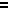 